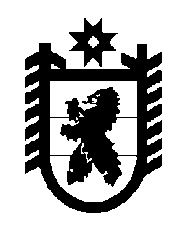 Российская Федерация Республика Карелия    УКАЗГЛАВЫ РЕСПУБЛИКИ КАРЕЛИЯО признании утратившими силу отдельных указовГлавы Республики Карелия Признать утратившими силу:Указ Главы Республики Карелия от 8 сентября 2007 года № 126             «О порядке разработки и утверждения административных регламентов исполнения государственных функций и административных регламентов предоставления государственных услуг» (Собрание законодательства Республики Карелия, 2007, № 9, ст.1126);Указ Главы Республики Карелия от 16 апреля 2008 года № 21                 «О внесении изменений в Указ Главы Республики Карелия от 8 сентября 2007 года № 126» (Собрание законодательства Республики Карелия, 2008, № 4, ст.442);Указ Главы Республики Карелия от 25 марта 2010 года № 23                   «О внесении изменений в Указ Главы Республики Карелия от 8 сентября 2007 года № 126» (Собрание законодательства Республики Карелия, 2010, № 3, ст.221).          ГлаваРеспублики  Карелия                                                               А.В.Нелидовг. Петрозаводск25 апреля  2012 года№ 27